DefinitionsRhombus: parallelogram with four congruent sidesRectangle: parallelogram with four right anglesSquare: parallelogram with four congruent sides and four right angles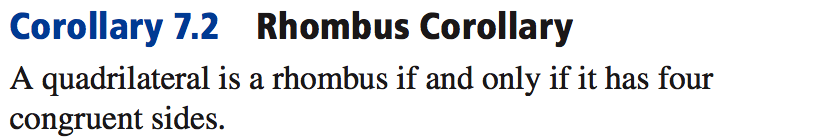 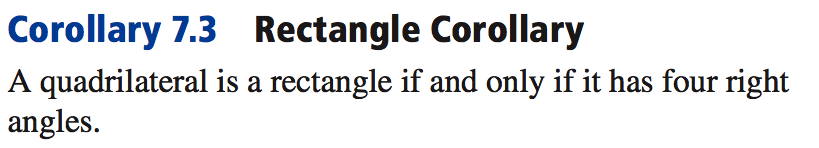 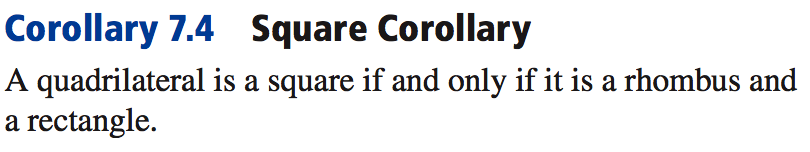 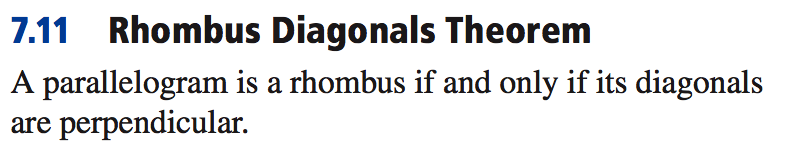 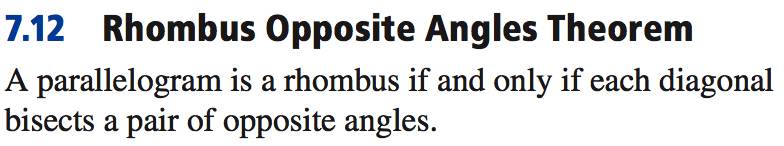 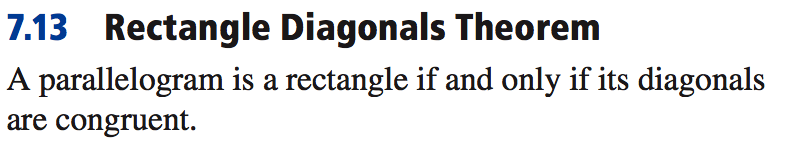 